	Лопатин Александр Лаврович родился 4 декабря 1911 года в деревне Спорново Александровского района Владимирской области. Окончил 4 класса школы.До женитьбы работал в Москве в Большом театре плотником–декоратором. В 22 года женился, работал председателем сельсовета,  а затем председателем колхоза «Борьба».Перед войной участвовал в строительстве Комсомольска на Амуре.10 июля 1941 г. ушел на фронт и воевал в составе стрелковой дивизии на Северо-Западном и Белорусском фронтах. 27 сентября 1942 г. был тяжело ранен в плечо, но после выздоровления вернулся на передовую. Он участвовал в боях в Ленинградской и Орловской областях, освобождал город Кенигсберг. С августа 1944 года служил командиром взвода охраны Отдела Контрразведки «СМЕРШ».После войны работал прорабом в совхозе «Долгополье», где под его руководством строились жилые дома и фермы для коров.В 1980 г. мои прародители переехали в город Александров.Награжден медалью «За отвагу», «За взятие Кенигсберга», орденом «Красная звезда», Мой прадед был уважаемым, строгим и ответственным человеком. У него 5 детей, которых он воспитал достойными людьми.Лопатин Александр ЛавровичГод рождения: __.__.1911 
место рождения: Владимирская обл., Александровский р-н, д. Спорново 
№ наградного документа: 74 
дата наградного документа: 06.04.1985№ записи: 1515909936Орден Отечественной войны I степени 

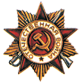 Звание: ст. сержант 
в РККА с 10.07.1941 года Место призыва: Александровский РВК, Владимирская обл., Александровский р-н№ записи: 28505711Медаль «За отвагу» 

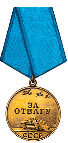 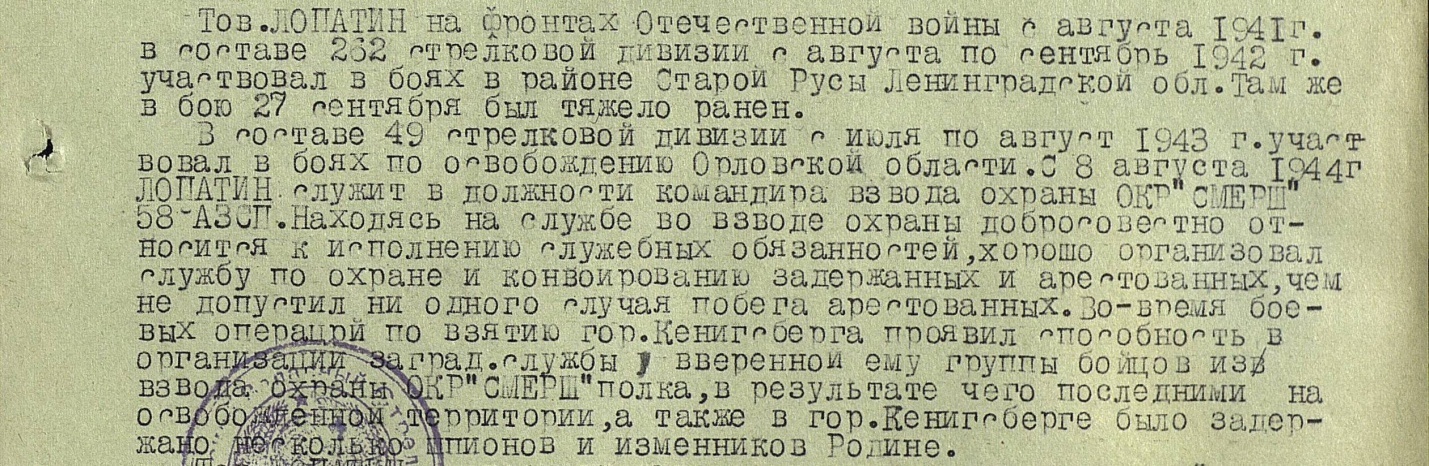 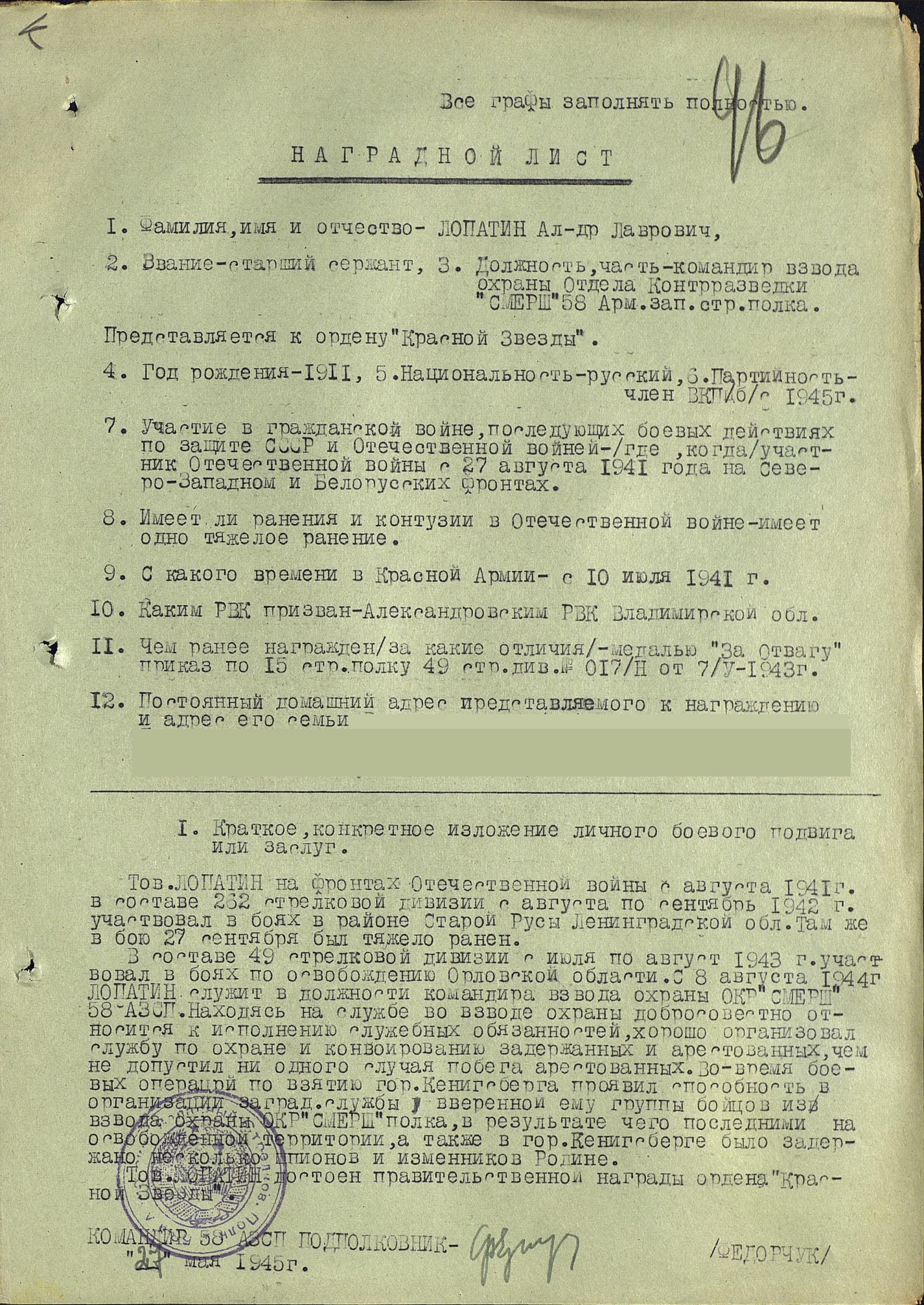 Мухин Василий АндреевичГод рождения: __.__.1918 
сержант 
в РККА с __.__.1941 года 
место рождения: Кировская обл., Уржумский р-н, д. Ташкем№ записи: 1004766676

Перечень наград 
09.08.1943Медаль «За отвагу»№ записи: 17360411Медаль «За отвагу» 

27.08.1944Медаль «За отвагу»№ записи: 34597587Медаль «За отвагу» 

31.07.1944Орден Красной Звезды№ записи: 33160477Орден Красной Звезды 

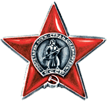 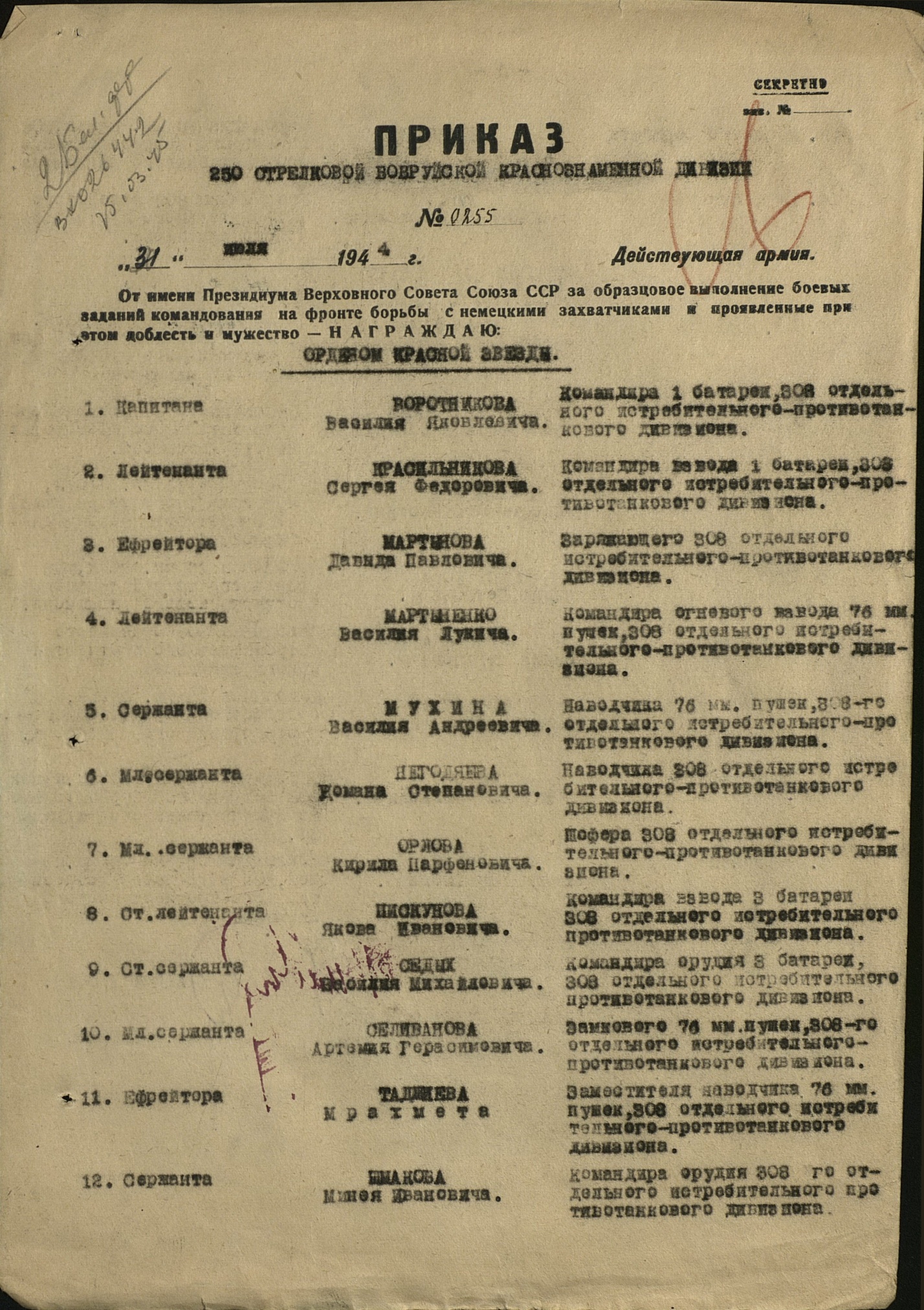 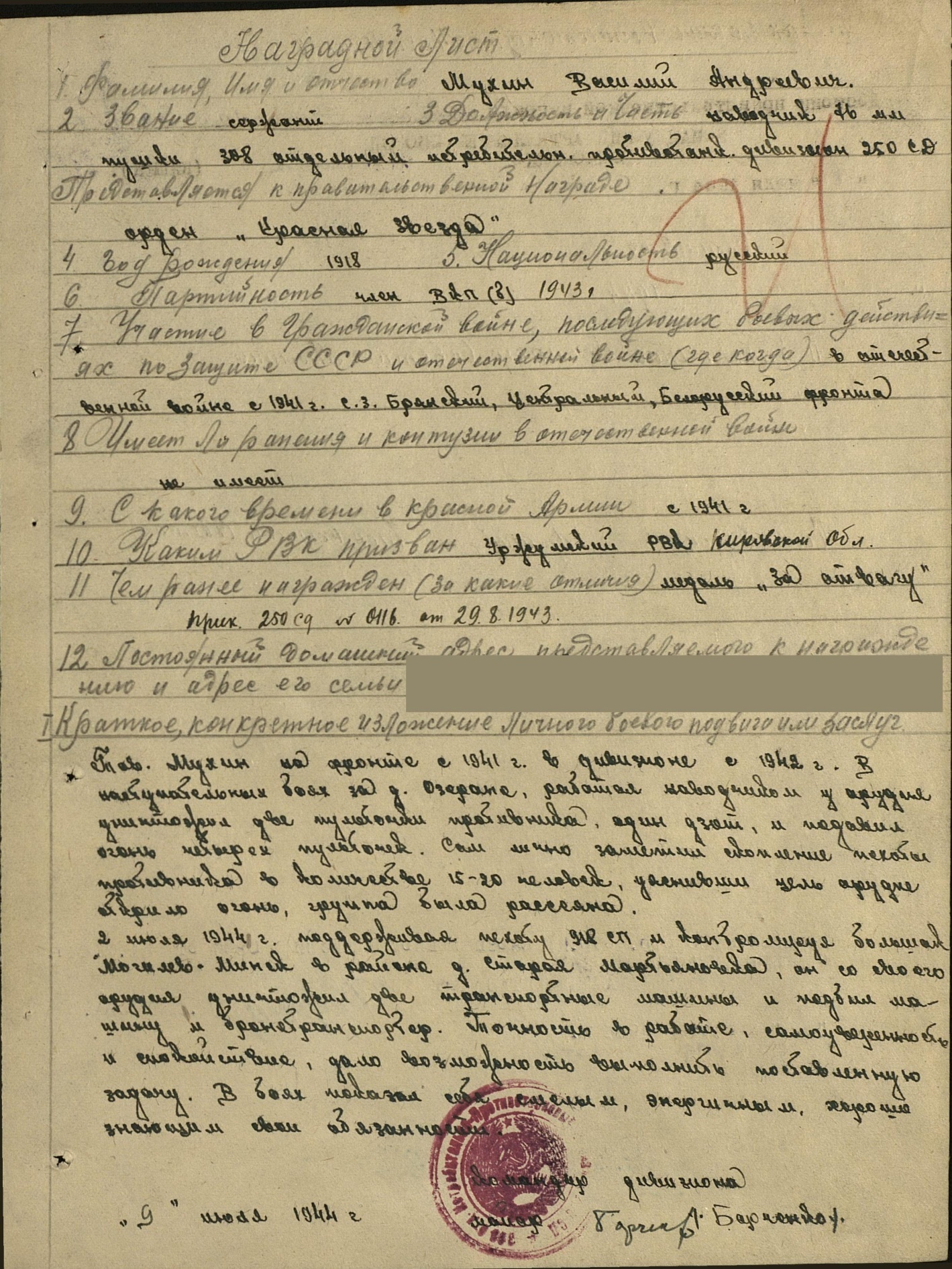 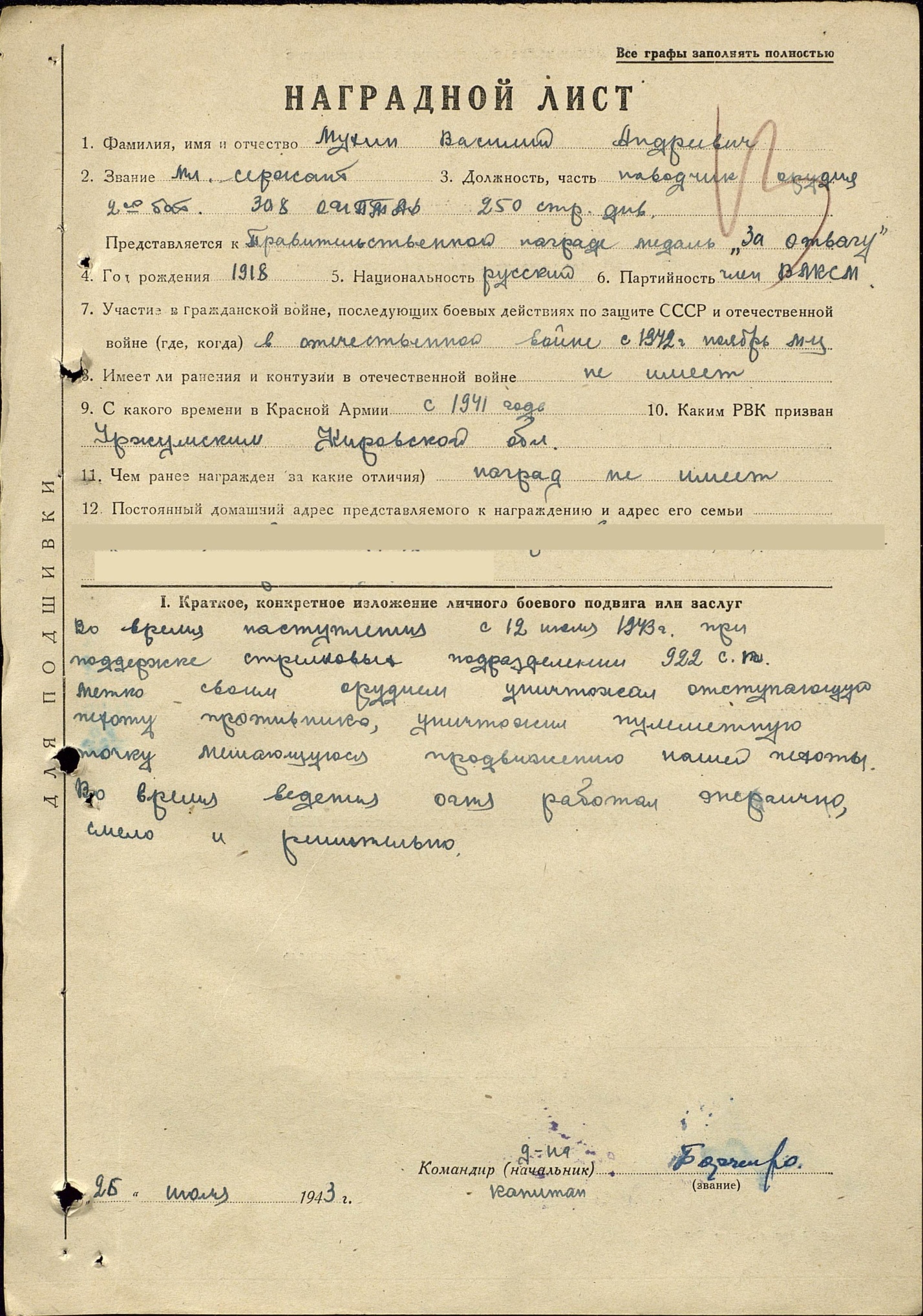 